НАКАЗПО ГАННІВСЬКІЙ ЗАГАЛЬНООСВІТНІЙ ШКОЛІ І-ІІІ СТУПЕНІВПЕТРІВСЬКОЇ РАЙОННОЇ РАДИ КІРОВОГРАДСЬКОЇ ОБЛАСТІвід 19 червня 2020 року                                                                                                 № 5-агс. ГаннівкаПро призначення відповідальноїособи за справний стан,безпечну та економічну експлуатацію теплових установок і мереж	Із метою забезпечення справного стану і безпечної та економічної експлуатації устаткування теплових установок та мереж приміщень Ганнівської загальноосвітньої школи І-ІІІ ступенів,Володимирівської загальноосвітньої школи І-ІІ ступенів, філії Ганнівської загальноосвітньої школи І-ІІІ ступенів, Іскрівської загальноосвітньої школи І-ІІІ ступенів, філії Ганнівської загальноосвітньої школи І-ІІІ ступенівНАКАЗУЮ:Призначити ХУДИК Оксану Олександрівну, завідувача господарством в Ганнівській загальноосвітній школі І-ІІІ ступенів відповідальною особою за справний стан, безпечну та економічну експлуатацію теплових установок і мереж.Призначити ЦЕНДРУ Емілію Василівну, завідувача господарством у Володимирівській загальноосвітній школі І-ІІ ступенів, філії Ганнівської загальноосвітньої школи І-ІІІ ступенів відповідальною особою за справний стан, безпечну та економічну експлуатацію теплових установок і мереж.Призначити ЯРЕМЧУКА Миколу Марковича, машиніста котельні у Іскрівській загальноосвітній школі І-ІІІ ступенів, філії Ганнівської загальноосвітньої школи І-ІІІ ступенів відповідальною особою за справний стан, безпечну та економічну експлуатацію теплових установок і мереж.4. Контроль за виконанням даного наказу покласти на заступника директора з навчально-виховної роботи Ганнівської загальноосвітньої школи І-ІІІ ступенів ГРИШАЄВУ О.В., завідувача Володимирівської загальноосвітньої школи І-ІІ ступенів, філії Ганнівської загальноосвітньої школи І-ІІІ ступенів МІЩЕНКО М.І., на завідувача Іскрівської загальноосвітньої школи І-ІІІ ступенів, філії Ганнівської загальноосвітньої школи І-ІІІ ступенів ЯНИШИНА В.М. Директор школиО.КанівецьЗ наказом ознайомлені:                О.ГришаєваВ.ЯнишинМ.МіщенкоО.ХудикЕ.ЦендраМ.Яремчук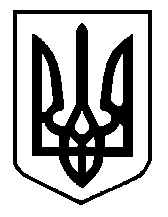 